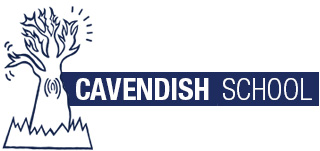 Safeguarding Children Guidelines for Staff & Visitors PolicyEveryone at Cavendish School works together to ensure that our students are kept safe by contributing to:Providing a safe environment for our students to learn; and Identifying students who are suffering or likely to suffer significant harm, and taking appropriate action with the aim of making sure they are kept safe both at home and at school.Guidelines for Staff and VisitorsIf you think one of our students at  is in need because they are suffering or likely to suffer significant harm, you MUST do the following:1.	Make a note of what you have seen or been told.2.	Don’t make assumptions – keep an open mind.3.	Don’t ask any leading questions and don’t cross-examine the student.   Only ask simple and open questions – Who? What? Where? When? Etc.4.	Don’t physically examine the child (other than in an emergency when no first aider is available).5.	NEVER promise to keep “secrets”.   Explain that you can listen to them, but make it clear that if you perceived that they are in any danger of harm then you will have to seek advice because you have a duty to protect children and young people.  Reassure them that they can be helped and kept safe.6.	Maintain confidentiality for the child or young person.  It is vital that you never ring home or contact Children’s Social Care services yourself – that is the role of the Safeguarding Lead / Deputy.7.	Be discreet – do or say nothing that may place the child or yourself at risk.8.	Act quickly and share the information with one of Cavendish school’s Safeguarding Leads / Deputies.  They are:	DESIGNATED SAFEGUARDING LEAD:	SARA CRAGGS	DESIGNATED SAFEGUARDING LEAD: 	DEBBIE SYCAMORE	DEPUTY DESIGNATED SAFEGUARDING LEADS: 		CHERYL STEPTON (Proprietor) 	DESMOND LEWIS (On-line, Monitoring and Filtering)	PAULA WEEKS (EHCP / LAC Admin)	FRERE BRITTON (Admissions)	Please inform Sara in the first instance or Debbie in Sara’s absence and should both be absent then Desmond, Paula or Frere.9.	If none of the Safeguarding Leads stated in the above paragraph are available and you are extremely concerned about the safety of one of our students, contact .10.	If the disclosure of your concern relates to a member of staff, this must as soon as possible be shared with the Safeguarding Lead and nothing should be said to the colleague involved.  Should the concern be regarding one of the Safeguarding Leads you must not share this information with that safeguarding lead. If you are in any kind of doubt about the procedures for Safeguarding Children and  People then please see  or  straight way.KNOW YOUR PROCEDURES – THEY ARE YOUR BOUNDARIESTHEY ARE THERETO PROTECT YOU AS MUCH AS TO PROTECT CHILDRENThe school’s Child Protection and Safeguarding Policy contains more detailed information about safeguarding children and can be viewed in the Human Resources office.  All staff and volunteers should protect themselves by following the school’s code of conduct for staff.  Safe professional practice is vital for ensuring that they do not place themselves at risk.Sara CraggsHead TeacherPolicy Reviewed: September 2023      Review Date: September 2024 or sooner if names and policy changes